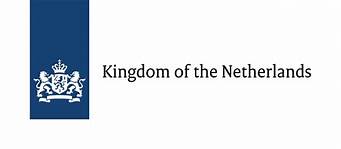 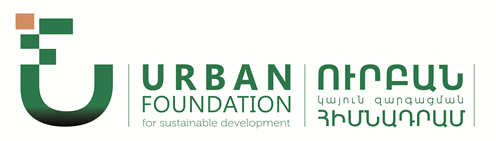 <<Սովորել համեմատելով >>Գործընկերային քննարկում և դասընթացավարների վերապատրաստում5-6 Փետրվարի, 2021 Արարատ Ռեզորթ, ԱղվերանՕր/ժամՕր/ժամԳործողությունԽոսնակՕՐ 1ՕՐ 1ՕՐ 1ՕՐ 112.00 Մասնակիցների ժամանումՄասնակիցների ժամանում12.30-13.30ՃաշՃաշ13.30-14.00ԳրանցումԳրանցում14.00-14.30Բացման արարողությունԲացման արարողությունՆ.Գ. Նիկո Սխերմերս Հայաստանում Նիդեռլանդների Թագավորության արտակարգ և լիազոր դեսպանԱրմեն Վարոսյան, ծրագրի ղեկավար14.30-16.30Քաղաքապետարանի հենանիշների 4 ոլորտների վերլուծության ներկայացում. թափոնների կառավարում, հանրային մասնակցություն, նախադպրոցական կրթություն և սոցիալական ծառայություններՔաղաքապետարանի հենանիշների 4 ոլորտների վերլուծության ներկայացում. թափոնների կառավարում, հանրային մասնակցություն, նախադպրոցական կրթություն և սոցիալական ծառայություններԱրմեն Վարոսյան, ՈւՀԱրմինե Թուխիկյան , ՈւՀԳևորգ Եղիազարյան,  ՈւՀՀայաստան Ստեփանյան, ՈւՀ16.30-16.45Սուրճի ընդմիջումՍուրճի ընդմիջում16.45 -17.45Գործընկերային քննարկումԳործընկերային քննարկումԳործընկեր համայնքների ներկայացուցիչներ և փորձագետներ17.45-18.001ին օրվա ամփոփում1ին օրվա ամփոփումՈւրբան հիմնադրամ18.00-19.00ԸնթրիքԸնթրիքՕր 2Օր 2Օր 2Օր 210.00-11.0010.00-11.00Նախաճաշ11.00-14.0011.00-14.00Դասընթացավարների վերապատրաստում- Համայնքային հենանշում.Տեսական մասԳործնական մաս(սուրճ ընդմիջմամբ)Արմեն Վարոսյան, ՈւՀԱրմինե Թուխիկյան , ՈւՀՀայաստան Ստեփանյան, ՈւՀ14.00-14.3014.00-14.30Դասընթացավարների վերապատրաստման վկայագրերի հանձնումՆիդերանդների դեսպանատուն և Ուրբան հիմնադրամ14.30-15.3014.30-15.30Ճաշ և մեկնում